ПРАВИТЕЛЬСТВО ОМСКОЙ ОБЛАСТИПОСТАНОВЛЕНИЕот 22 мая 2013 г. N 113-пОБ УТВЕРЖДЕНИИ ПОРЯДКА ОПРЕДЕЛЕНИЯ ОБЪЕМА ИПРЕДОСТАВЛЕНИЯ СУБСИДИЙ ИЗ ОБЛАСТНОГО БЮДЖЕТАНЕКОММЕРЧЕСКИМ ОРГАНИЗАЦИЯМ, НЕ ЯВЛЯЮЩИМСЯ ГОСУДАРСТВЕННЫМИ(МУНИЦИПАЛЬНЫМИ) УЧРЕЖДЕНИЯМИ, НА ОСУЩЕСТВЛЕНИЕУСТАВНОЙ ДЕЯТЕЛЬНОСТИВ соответствии с пунктом 2 статьи 78.1 Бюджетного кодекса Российской Федерации Правительство Омской области постановляет:(в ред. Постановления Правительства Омской области от 25.03.2015 N 76-п)Утвердить прилагаемый Порядок определения объема и предоставления субсидий из областного бюджета некоммерческим организациям, не являющимся государственными (муниципальными) учреждениями, на осуществление уставной деятельности.(в ред. Постановления Правительства Омской области от 09.12.2015 N 364-п)Губернатор Омской области,Председатель ПравительстваОмской областиВ.И.НазаровПриложениек постановлению Правительства Омской областиот 22 мая 2013 г. N 113-пПОРЯДОКопределения объема и предоставления субсидий из областногобюджета некоммерческим организациям, не являющимсягосударственными (муниципальными) учреждениями,на осуществление уставной деятельностиI. Общие положения1. Настоящий Порядок регулирует отношения, связанные с определением объема и предоставлением субсидий из областного бюджета некоммерческим организациям, не являющимся государственными (муниципальными) учреждениями, - казачьим обществам (далее - казачьи общества) на осуществление уставной деятельности на территории Омской области (далее - субсидии).2. Субсидии предоставляются в рамках реализации государственной программы Омской области "Снижение рисков и смягчение последствий чрезвычайных ситуаций, участие в обеспечении общественного правопорядка и общественной безопасности Омской области", утвержденной постановлением Правительства Омской области от 16 октября 2013 года N 260-п, на финансовое обеспечение (возмещение) затрат, связанных с:1) участием членов казачьих обществ:- в охране общественного порядка;- в защите государственной границы Российской Федерации;- в мероприятиях по профилактике незаконного потребления наркотических средств и психотропных веществ, наркомании;- в охране окружающей среды;- в региональных, федеральных и международных мероприятиях по вопросам развития российского казачества;- в проведении мероприятий по обеспечению безопасности дорожного движения;2) участием казачьей молодежи в спортивных соревнованиях;3) сохранением и развитием самобытной казачьей культуры;4) приобретением особой парадной и парадной формы одежды для членов казачьих обществ;5) осуществлением личного страхования членов казачьих обществ на период их участия в охране общественного порядка и (или) обеспечении безопасности дорожного движения.3. Главным распорядителем средств областного бюджета, до которого в соответствии с бюджетным законодательством Российской Федерации как до получателя бюджетных средств доведены в установленном порядке лимиты бюджетных обязательств на предоставление субсидий на соответствующий финансовый год, является Министерство региональной безопасности Омской области (далее - Министерство).4. Субсидии предоставляются в пределах бюджетных ассигнований и лимитов бюджетных обязательств, утверждаемых в установленном порядке Министерству на соответствующий финансовый год.5. Критериями отбора казачьих обществ (далее - отбор) являются:1) соответствие требованиям, установленным пунктом 10 настоящего Порядка;2) включение казачьего общества в государственный реестр казачьих обществ в Российской Федерации;3) осуществление деятельности на территории Омской области не менее 3 месяцев;4) соответствие закрепленных в уставе целей деятельности казачьего общества одному или нескольким видам затрат, указанным в пункте 2 настоящего Порядка.6. Способом проведения отбора является запрос предложений.7. Сведения о субсидиях размещаются на едином портале бюджетной системы Российской Федерации в информационно-телекоммуникационной сети "Интернет" (далее - единый портал) (в разделе единого портала) не позднее 15-го рабочего дня, следующего за днем принятия закона Омской области об областном бюджете (закона Омской области о внесении изменений в закон Омской области об областном бюджете).(п. 7 в ред. Постановления Правительства Омской области от 09.03.2023 N 126-п)II. Порядок проведения отбора8. Отбор осуществляется Министерством на основании предложений (заявок), направленных казачьими обществами для участия в отборе (далее - заявка), исходя из соответствия казачьих обществ категориям, критериям отбора и очередности поступления заявок.9. Объявление о проведении отбора в течение 5 рабочих дней с даты принятия Министерством решения о проведении отбора размещается на едином портале (в случае проведения отбора в государственной интегрированной информационной системе управления общественными финансами "Электронный бюджет" (далее - система "Электронный бюджет")) или на ином сайте, на котором обеспечивается проведение отбора (с размещением указателя страницы сайта на едином портале), а также на официальном сайте Министерства в информационно-телекоммуникационной сети "Интернет" (по адресу http://mrb.omskportal.ru/oiv/mrb) (далее - официальный сайт) и должно содержать сведения, указанные в подпункте "б" пункта 4 общих требований к нормативным правовым актам, муниципальным правовым актам, регулирующим предоставление субсидий, в том числе грантов в форме субсидий, юридическим лицам, индивидуальным предпринимателям, а также физическим лицам - производителям товаров, работ, услуг, утвержденных постановлением Правительства Российской Федерации от 18 сентября 2020 года N 1492 (далее - общие требования).(в ред. Постановления Правительства Омской области от 29.06.2022 N 355-п)В объявлении, в частности, указываются сроки проведения отбора, дата начала подачи или окончания приема заявок, которая не может быть ранее 10-го календарного дня, следующего за днем размещения объявления о проведении отбора.(абзац введен Постановлением Правительства Омской области от 09.03.2023 N 126-п)10. На первое число месяца, предшествующего месяцу, в котором планируется проведение отбора, казачьи общества должны соответствовать следующим требованиям:1) отсутствие у казачьих обществ неисполненной обязанности по уплате налогов, сборов, страховых взносов, пеней, штрафов, процентов, подлежащих уплате в соответствии с законодательством Российской Федерации о налогах и сборах;2) казачьи общества не должны находиться в процессе реорганизации (за исключением реорганизации в форме присоединения к юридическому лицу, являющемуся участником отбора, другого юридического лица), ликвидации, в отношении них не должна быть введена процедура банкротства, деятельность казачьих обществ не должна быть приостановлена в порядке, предусмотренном законодательством Российской Федерации;3) в реестре дисквалифицированных лиц отсутствуют сведения о дисквалифицированных руководителе, членах коллегиального исполнительного органа, лице, исполняющем функции единоличного исполнительного органа, или главном бухгалтере казачьего общества;4) казачье общество не является иностранным юридическим лицом, в том числе местом регистрации которого является государство или территория, включенные в утверждаемый Министерством финансов Российской Федерации перечень государств и территорий, используемых для промежуточного (офшорного) владения активами в Российской Федерации (далее - офшорная компания), а также российским юридическим лицом, в уставном (складочном) капитале которого доля прямого или косвенного (через третьих лиц) участия офшорных компаний в совокупности превышает 25 процентов (если иное не предусмотрено законодательством Российской Федерации);(пп. 4 в ред. Постановления Правительства Омской области от 09.03.2023 N 126-п)5) казачьи общества не должны получать средства из областного бюджета на основании иных нормативных правовых актов Омской области на цель, установленную пунктом 1 настоящего Порядка;(в ред. Постановления Правительства Омской области от 29.06.2022 N 355-п)6) казачье общество не должно находиться в перечне организаций и физических лиц, в отношении которых имеются сведения об их причастности к экстремистской деятельности или терроризму, либо в перечне организаций и физических лиц, в отношении которых имеются сведения об их причастности к распространению оружия массового уничтожения;(пп. 6 введен Постановлением Правительства Омской области от 29.06.2022 N 355-п; в ред. Постановления Правительства Омской области от 09.03.2023 N 126-п)7) отсутствие у казачьего общества просроченной задолженности по возврату в областной бюджет субсидий, бюджетных инвестиций, предоставленных в том числе в соответствии с иными правовыми актами, а также иной просроченной (неурегулированной) задолженности по денежным обязательствам перед Омской областью.(пп. 7 введен Постановлением Правительства Омской области от 09.03.2023 N 126-п)11. Для участия в отборе казачье общество не позднее даты подачи необходимых документов, указанной в объявлении о проведении отбора, представляет заявку (подписанную атаманом казачьего общества (иным уполномоченным лицом) и заверенную печатью (при наличии)) по форме, утвержденной Министерством, с приложением следующих документов:1) копия устава казачьего общества, заверенная подписью атамана казачьего общества;2) копия документа, подтверждающего факт внесения записи в Единый государственный реестр юридических лиц;3) справка об отсутствии в реестре дисквалифицированных лиц сведений о дисквалифицированных руководителе, членах коллегиального исполнительного органа, лице, исполняющем функции единоличного исполнительного органа, или главном бухгалтере казачьего общества, выданная по состоянию на первое число месяца, предшествующего месяцу, в котором планируется проведение отбора;4) согласие на публикацию (размещение) в информационно-телекоммуникационной сети "Интернет" информации о казачьем обществе, заявке, иной информации о казачьем обществе, связанной с соответствующим отбором, подписанное атаманом казачьего общества;5) в случае финансового обеспечения затрат - смета в соответствии с видами затрат, предусмотренных пунктом 2 настоящего Порядка, по форме, установленной Министерством, с приложением документов, обосновывающих расчет планируемых затрат;6) в случае возмещения затрат - расчет фактических затрат в соответствии с видами затрат, предусмотренных пунктом 2 настоящего Порядка, по форме, установленной Министерством, с приложением подтверждающих документов, оформленных в соответствии с законодательством (контракты, договоры, соглашения, платежные документы, акты выполненных работ, оказанных услуг, товарные накладные, счета, счета-фактуры и иные документы);7) копия решения высшего представительного органа казачьего общества о принятии членами казачьего общества обязательств по несению государственной или иной службы с приложением сведений о количестве членов казачьего общества, принявших на себя обязательства по несению государственной и иной службы, на дату подачи заявки, заверенная подписью атамана казачьего общества;8) справка, подписанная атаманом казачьего общества (иным уполномоченным лицом), главным бухгалтером (при наличии) или иным должностным лицом, на которое возлагается ведение бухгалтерского учета (при наличии), подтверждающая на первое число месяца, предшествующего месяцу, в котором планируется проведение отбора, следующие сведения:- у казачьего общества отсутствует неисполненная обязанность по уплате налогов, сборов, страховых взносов, пеней, штрафов, процентов, подлежащих уплате в соответствии с законодательством Российской Федерации о налогах и сборах;- казачье общество не находится в перечне организаций и физических лиц, в отношении которых имеются сведения об их причастности к экстремистской деятельности или терроризму, либо в перечне организаций и физических лиц, в отношении которых имеются сведения об их причастности к распространению оружия массового уничтожения;(абзац введен Постановлением Правительства Омской области от 29.06.2022 N 355-п)- казачье общество не находится в процессе реорганизации, ликвидации, в отношении него не введена процедура банкротства, деятельность казачьего общества не приостановлена в порядке, предусмотренном законодательством Российской Федерации.В случае если реорганизация осуществляется в форме присоединения к юридическому лицу, являющемуся участником отбора, другого юридического лица, данная информация отражается в заявке. При этом информация, предусмотренная абзацем третьим настоящего пункта, не предоставляется;- казачье общество не является офшорной компанией, а также российским юридическим лицом, в уставном (складочном) капитале которого доля прямого или косвенного (через третьих лиц) участия офшорных компаний в совокупности превышает 25 процентов (если иное не предусмотрено законодательством Российской Федерации);(в ред. Постановления Правительства Омской области от 09.03.2023 N 126-п)- казачье общество не получает средства из областного бюджета на основании иных нормативных правовых актов Омской области на цель, установленную пунктом 1 настоящего Порядка.Документы, указанные в подпунктах 2, 3, 8 настоящего пункта, казачьи общества представляют по собственной инициативе. В случае если указанные документы не представлены, Министерство запрашивает необходимую информацию в соответствии с законодательством.Заявка и документы, предусмотренные настоящим пунктом, могут быть представлены в форме электронных документов, подписанных электронной подписью в соответствии с федеральным законодательством, или на бумажном носителе (по выбору казачьего общества).В случае представления документов, указанных в настоящем пункте, на бумажном носителе одновременно представляются их копии, преобразованные в электронную форму путем сканирования с сохранением реквизитов.Поступившие заявки регистрируются в Министерстве с указанием даты и времени их поступления.12. Казачье общество может отозвать заявку в срок до начала проведения отбора путем направления в Министерство уведомления в виде электронного документа (подписанного электронной подписью) в соответствии с федеральным законодательством и (или) документа на бумажном носителе (по выбору казачьего общества). Датой отзыва является дата регистрации такого уведомления.Заявка подлежит возврату казачьему обществу в течение 10 рабочих дней со дня предоставления в Министерство уведомления.Отозвав заявку, казачье общество не утрачивает права подать повторно новую заявку в срок до времени окончания приема заявок.Внесение изменений в заявку казачьим обществом допускается путем подачи дополняющих (уточняющих) документов в срок до времени окончания приема заявок.13. Количество заявок, подаваемых казачьим обществом для участия в отборе, не ограничено. Каждая заявка подается с соблюдением требований, установленных настоящим Порядком.14. Рассмотрение заявок на предмет их соответствия установленным в объявлении о проведении отбора требованиям обеспечивается комиссией, состав и порядок деятельности которой утверждаются Министерством.В состав комиссии включаются в числе иных лиц лица, являющиеся членами общественного совета при Министерстве.15. Рассмотрение заявок осуществляется в срок не позднее 10 рабочих дней со дня окончания срока приема заявок.В срок, предусмотренный абзацем первым настоящего пункта, комиссия принимает решение о соответствии (несоответствии) заявок требованиям, категориям и критериям, указанным в настоящем Порядке, а также требованиям, предусмотренным в объявлении о проведении отбора, и с учетом очередности подачи заявок определяет казачье общество, являющееся победителем отбора. Решение комиссии оформляется протоколом заседания комиссии.16. Основаниями для отклонения заявки на стадии рассмотрения заявок являются:1) несоответствие казачьего общества требованиям, установленным пунктом 10 настоящего Порядка;2) несоответствие представленных казачьим обществом заявок и документов требованиям, установленным пунктом 11 настоящего Порядка;3) недостоверность представленной казачьим обществом информации, в том числе информации о месте нахождения и адресе юридического лица;4) подача казачьим обществом заявки после даты и (или) времени, определенных для подачи заявок.17. В течение 5 рабочих дней с даты завершения отбора на едином портале (в случае проведения отбора в системе "Электронный бюджет") или на ином сайте, на котором обеспечивается проведение отбора (с размещением указателя страницы сайта на едином портале), а также на официальном сайте Министерства размещается информация о результатах рассмотрения заявок, включающая следующие сведения:(в ред. Постановления Правительства Омской области от 29.06.2022 N 355-п)1) дата, время и место проведения рассмотрения заявок;2) информация о казачьих обществах, заявки которых были рассмотрены;3) информация о казачьих обществах, заявки которых были отклонены, с указанием причин их отклонения, в том числе положений объявления о проведении отбора, которым не соответствуют такие заявки;4) наименование казачьего общества, прошедшего отбор, с которым заключается соглашение о предоставлении субсидии (далее - Соглашение), и размер предоставляемой ему субсидии.III. Условия и порядок предоставления субсидий18. Условиями предоставления субсидий являются:1) использование субсидий в соответствии с целью, указанной в пункте 1 настоящего Порядка;2) представление отчетности в соответствии с пунктом 27 настоящего Порядка;3) заключение с Министерством Соглашения;4) достижение значения результата предоставления субсидии, в целях достижения которого предоставляется субсидия (далее - результат предоставления субсидии);5) согласие казачьего общества в соответствии с пунктом 3 статьи 78.1 Бюджетного кодекса Российской Федерации на осуществление Министерством в отношении него проверок соблюдения порядка и условий предоставления субсидии, в том числе в части достижения результата предоставления субсидии, а также проверок органами государственного финансового контроля в соответствии со статьями 268.1 и 269.2 Бюджетного кодекса Российской Федерации. Данное условие подлежит включению в Соглашение;(пп. 5 в ред. Постановления Правительства Омской области от 29.06.2022 N 355-п)6) согласие лиц, являющихся поставщиками (подрядчиками, исполнителями) по договорам (соглашениям), заключенным в целях исполнения обязательств по Соглашению (далее - лица, получающие средства на основании договоров, заключенных с казачьим обществом), в соответствии с пунктом 3 статьи 78.1 Бюджетного кодекса Российской Федерации на осуществление в отношении них Министерством проверок соблюдения ими порядка и условий предоставления субсидий, в том числе в части достижения результата их предоставления, а также проверок органами государственного финансового контроля в соответствии со статьями 268.1 и 269.2 Бюджетного кодекса Российской Федерации (при предоставлении субсидий на финансовое обеспечение затрат). Данное условие подлежит включению в Соглашение, а также в договоры (соглашения), заключенные в целях исполнения обязательств по Соглашению;(пп. 6 в ред. Постановления Правительства Омской области от 29.06.2022 N 355-п)7) запрет приобретения за счет полученных средств, предоставленных в целях финансового обеспечения затрат, иностранной валюты в соответствии с пунктом 3 статьи 78.1 Бюджетного кодекса Российской Федерации. Данное условие подлежит включению в Соглашение, а также в договоры (соглашения), заключенные в целях исполнения обязательств по Соглашению;8) достоверность представленных казачьим обществом сведений, содержащихся в документах, а также информации;9) соответствие казачьего общества требованиям, предусмотренным пунктом 10 настоящего Порядка, на последнее число месяца, предшествующего месяцу заключения Соглашения.19. На основании протокола комиссии в срок не позднее 3 рабочих дней со дня окончания рассмотрения заявок Министерство:1) принимает решение об отказе в предоставлении субсидии;2) осуществляет подготовку проекта Соглашения в двух экземплярах, его подписание со своей стороны и направление казачьему обществу, прошедшему отбор, с которым предполагается заключить Соглашение, для подписания.Казачье общество в течение 3 рабочих дней со дня получения проекта Соглашения подписывает его и направляет в Министерство один экземпляр Соглашения. При несоблюдении установленного срока казачье общество признается уклонившимся от заключения Соглашения.20. Министерство в течение 3 рабочих дней со дня истечения срока, указанного в абзаце четвертом пункта 19 настоящего Порядка, принимает решение о предоставлении субсидии либо в случае неподписания казачьим обществом Соглашения - решение об отказе в предоставлении субсидии.Решение о предоставлении субсидии либо об отказе в предоставлении субсидии оформляется распоряжением Министерства.В течение 3 рабочих дней со дня принятия соответствующего решения Министерство направляет казачьему обществу уведомление о принятом решении в форме электронного документа (подписанного электронной подписью) в соответствии с федеральным законодательством и (или) документа на бумажном носителе (по выбору казачьего общества).В случае принятия решения об отказе в предоставлении субсидии в уведомлении указывается причина такого отказа.21. Основаниями для отказа получателю субсидии в предоставлении субсидии являются:1) несоответствие представленных казачьим обществом документов требованиям, установленным пунктом 11 настоящего Порядка, или непредставление (представление не в полном объеме) указанных документов;2) установление факта недостоверности представленной казачьим обществом информации;3) отсутствие нераспределенных бюджетных ассигнований, предусмотренных Министерству в текущем финансовом году на предоставление субсидий;4) признание казачьего общества уклонившимся от заключения Соглашения;5) несоответствие казачьего общества требованиям, установленным пунктом 5 настоящего Порядка.22. Соглашение заключается в соответствии с типовой формой, установленной Министерством финансов Омской области.Внесение в Соглашение изменений или его расторжение в предусмотренных им случаях оформляется посредством подписания сторонами дополнительных соглашений в соответствии с типовыми формами, установленными Министерством финансов Омской области.Соглашение должно содержать:1) положения о возможности осуществления расходов, источником финансового обеспечения которых являются остатки субсидии, не использованные в отчетном финансовом году (далее - остатки субсидии), при принятии Министерством по согласованию с Министерством финансов Омской области решения о наличии потребности в указанных средствах или возврате указанных средств при отсутствии в них потребности;2) условие о согласовании новых условий Соглашения или о расторжении Соглашения при недостижении согласия по новым условиям в случае уменьшения Министерству ранее доведенных лимитов бюджетных обязательств, приводящего к невозможности предоставления субсидии в размере, определенном в Соглашении.В случае если для достижения результатов предоставления субсидий предусматривается последующее предоставление казачьим обществом средств иным лицам (за исключением средств, указанных в пункте 8 общих требований), в Соглашение включаются условия, аналогичные положениям, указанным в пункте 4 (если определение указанных лиц планируется в результате отбора), подпункте "м" пункта 5 и пункте 6 общих требований, в отношении таких иных лиц.23. В случае возникновения необходимости перераспределения средств полученной для финансового обеспечения затрат субсидии между видами затрат, предусмотренных Соглашением, без изменения цели ее получения, казачье общество вправе направить в Министерство обращение (в форме электронного документа (подписанного электронной подписью) в соответствии с федеральным законодательством и (или) документа на бумажном носителе (по выбору казачьего общества)) с указанным предложением.В течение 10 рабочих дней с даты поступления такого обращения Министерство обеспечивает его рассмотрение и принятие решения об отказе либо удовлетворении поступившего предложения.Уведомление о принятом решении (в форме электронного документа (подписанного электронной подписью) в соответствии с федеральным законодательством и (или) документа на бумажном носителе (по выбору казачьего общества)) направляется казачьему обществу не позднее рабочего дня, следующего за днем принятия такого решения. В случае удовлетворения предложения казачьего общества Министерством обеспечивается внесение изменений в Соглашение.24. Размер субсидии определяется в соответствии с заявкой казачьего общества исходя из соответствия предполагаемых (произведенных) затрат цели предоставления субсидии.При определении размера субсидии также учитывается достаточность лимитов бюджетных обязательств, доведенных Министерству.Расходование субсидии осуществляется в соответствии с пунктом 2 настоящего Порядка.25. Министерство в течение 10 рабочих дней со дня заключения Соглашения, но не позднее 31 декабря текущего года перечисляет субсидии на расчетные или корреспондентские счета, открытые казачьим обществам в учреждениях Центрального банка Российской Федерации или кредитных организациях.26. Планируемым (достигнутым) результатом предоставления субсидии является соотношение количества членов казачьего общества - получателя субсидии, принявших на себя обязательства по несению государственной и иной службы, и их количества, указанного при подаче заявки.Точная дата завершения и конечное значение результата предоставления субсидии устанавливаются в Соглашении.(п. 26 в ред. Постановления Правительства Омской области от 09.03.2023 N 126-п)IV. Требования к отчетности27. Казачьи общества представляют в Министерство по формам, определенным типовой формой соглашения, установленной Министерством финансов Омской области, отчеты о достижении значения результата предоставления субсидии, а также об осуществлении расходов, источником финансового обеспечения которых является субсидия, в срок до 25 числа месяца, следующего за отчетным кварталом, кроме отчетов за четвертый квартал каждого года, которые представляются до 20 декабря года предоставления субсидии.Сроки представления и формы дополнительной отчетности могут устанавливаться Соглашением.Документы, предусмотренные настоящим пунктом, могут быть представлены в форме электронного документа (подписанного электронной подписью) в соответствии с федеральным законодательством и (или) документа на бумажном носителе (по выбору казачьего общества).V. Требования об осуществлении контроля (мониторинга)за соблюдением условий и порядка предоставления субсидийи ответственности за их нарушение(в ред. Постановления Правительства Омской областиот 29.06.2022 N 355-п)28. В отношении казачьих обществ, лиц, получающих средства на основании договоров, заключенных с казачьим обществом:1) Министерством осуществляются проверки соблюдения ими порядка и условий предоставления субсидий, в том числе в части достижения результата предоставления субсидий;2) органами государственного финансового контроля осуществляются проверки в соответствии со статьями 268.1 и 269.2 Бюджетного кодекса Российской Федерации.(п. 28 в ред. Постановления Правительства Омской области от 29.06.2022 N 355-п)28.1. Проведение мониторинга достижения результата предоставления субсидии исходя из достижения значения результата предоставления субсидии, определенного Соглашением, и событий, отражающих факт завершения соответствующего мероприятия по получению результата предоставления субсидии (контрольная точка), осуществляется в порядке и по формам, которые установлены Министерством финансов Российской Федерации.(п. 28.1 введен Постановлением Правительства Омской области от 29.06.2022 N 355-п)29. В случае нарушения казачьим обществом (лицами, получающими средства на основании договоров, заключенных с казачьими обществами) условий предоставления субсидии, предусмотренных пунктом 18 (за исключением пункта 3) настоящего Порядка, выявленного по фактам проверок, проведенных Министерством и уполномоченным в соответствии с законодательством органом государственного финансового контроля, Министерство в течение 3 рабочих дней со дня обнаружения указанного нарушения направляет казачьему обществу (лицам, получающим средства на основании договоров, заключенных с казачьим обществом) уведомление о возврате субсидии (средств, полученных на основании договоров, заключенных с казачьим обществом).(в ред. Постановления Правительства Омской области от 29.06.2022 N 355-п)30. В случае недостижения казачьим обществом значения результата предоставления субсидии размер субсидии, подлежащий возврату в областной бюджет, рассчитывается по формуле:Vвозврата = Vсубсидий x К, где:Vвозврата - объем субсидии, подлежащий возврату в областной бюджет;Vсубсидий - объем субсидии, предоставленный казачьему обществу (без учета остатка субсидии, не использованного по состоянию на 1 января текущего финансового года);К - коэффициент возврата субсидий.Коэффициент возврата субсидий рассчитывается по формуле:К = 1 - Rif / Rip, где:Rif - фактически достигнутое значение результата предоставления субсидии на отчетную дату;Rip - значение результата предоставления субсидии в соответствии с пунктом 26 настоящего Порядка.В случае нарушения казачьим обществом (лицами, получающими средства на основании договоров, заключенных с казачьим обществом) условия, установленного подпунктом 1 пункта 18 настоящего Порядка, возврату в областной бюджет подлежат субсидии в сумме, израсходованной не по целевому назначению.(абзац введен Постановлением Правительства Омской области от 29.06.2022 N 355-п)В случае использования субсидий на приобретение иностранной валюты в нарушение условия, установленного подпунктом 7 пункта 18 настоящего Порядка, субсидии подлежат возврату в областной бюджет в сумме, использованной на приобретение иностранной валюты.(абзац введен Постановлением Правительства Омской области от 29.06.2022 N 355-п)Казачьи общества освобождаются от ответственности, установленной абзацем первым настоящего пункта, при наличии документально подтвержденного наступления обстоятельств непреодолимой силы, препятствующих достижению результата предоставления субсидий, на основании принятого Министерством правового акта.(абзац введен Постановлением Правительства Омской области от 29.06.2022 N 355-п)Под обстоятельствами непреодолимой силы в рамках настоящего Порядка понимаются:(абзац введен Постановлением Правительства Омской области от 29.06.2022 N 355-п)- введение режима повышенной готовности или чрезвычайной ситуации, а также установление уровня реагирования для соответствующих органов управления и сил единой государственной системы предупреждения и ликвидации чрезвычайных ситуаций, ограничительных мероприятий (карантина) в соответствии с законодательством;(абзац введен Постановлением Правительства Омской области от 29.06.2022 N 355-п)- введение иностранными государствами экономических санкций в отношении Российской Федерации, ее граждан и российских юридических лиц.(абзац введен Постановлением Правительства Омской области от 29.06.2022 N 355-п)Сопроводительное письмо, подписанное казачьими обществами, содержащее обоснование с указанием обстоятельств непреодолимой силы, которые препятствовали достижению результата предоставления субсидий, копии соответствующих документов, подтверждающих наступление обстоятельств непреодолимой силы, прилагаются получателями субсидий к отчету о достижении результата предоставления субсидий, представляемому в Министерство в соответствии с пунктом 27 настоящего Порядка.(абзац введен Постановлением Правительства Омской области от 29.06.2022 N 355-п)Министерство рассматривает документы, указанные в настоящем пункте, в течение 30 рабочих дней со дня их поступления. По результатам их рассмотрения Министерство в указанный срок подготавливает правовой акт об освобождении казачьих обществ от применения мер ответственности за недостижение результата предоставления субсидий либо об отсутствии оснований для освобождения казачьих обществ от применения мер ответственности за недостижение результата предоставления субсидий.(абзац введен Постановлением Правительства Омской области от 29.06.2022 N 355-п)В случае отсутствия оснований для освобождения казачьих обществ от применения мер ответственности, предусмотренных настоящим пунктом, Министерство не позднее 5-го рабочего дня со дня принятия соответствующего правового акта направляет казачьим обществам уведомление о возврате субсидии.(абзац введен Постановлением Правительства Омской области от 29.06.2022 N 355-п)31. Остатки субсидии могут быть использованы на цель, предусмотренную пунктом 1 настоящего Порядка, в случае принятия Министерством по согласованию с Министерством финансов Омской области решения о наличии потребности в указанных средствах в порядке, установленном Правительством Омской области в соответствии с законодательством.В случае отсутствия решения Министерства о наличии потребности в направлении остатков субсидии они подлежат возврату в доход областного бюджета в срок до 1 февраля года, следующего за годом предоставления субсидии.32. Субсидия (средства, полученные на основании договоров, заключенных с казачьим обществом) подлежит возврату в областной бюджет в течение 30 календарных дней со дня получения казачьим обществом (лицами, получающими средства на основании договоров, заключенных с казачьим обществом) уведомления о возврате субсидии (средств, полученных на основании договоров, заключенных с казачьим обществом).(в ред. Постановления Правительства Омской области от 29.06.2022 N 355-п)В случае если субсидия (остатки субсидии, средства, полученные на основании договоров, заключенных с казачьим обществом) не возвращена в областной бюджет в срок, предусмотренный абзацем вторым пункта 31, абзацем первым настоящего пункта, Министерство в течение 30 рабочих дней со дня истечения соответствующего срока обращается за взысканием денежных средств в порядке, установленном федеральным законодательством.(в ред. Постановления Правительства Омской области от 29.06.2022 N 355-п)33. Документы, предусмотренные настоящим разделом, могут быть направлены казачьему обществу (лицам, получающим средства на основании договоров, заключенных с казачьим обществом) в форме электронного документа, подписанного электронной подписью в соответствии с федеральным законодательством, и (или) документа на бумажном носителе (по выбору казачьего общества, лиц, получающих средства на основании договоров, заключенных с казачьим обществом)._______________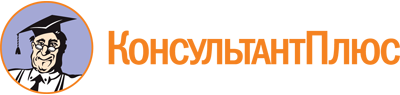 Постановление Правительства Омской области от 22.05.2013 N 113-п
(ред. от 09.03.2023)
"Об утверждении Порядка определения объема и предоставления субсидий из областного бюджета некоммерческим организациям, не являющимся государственными (муниципальными) учреждениями, на осуществление уставной деятельности"Документ предоставлен КонсультантПлюс

www.consultant.ru

Дата сохранения: 23.06.2023
 Список изменяющих документов(в ред. Постановлений Правительства Омской областиот 07.08.2013 N 187-п, от 25.03.2015 N 76-п, от 15.09.2015 N 259-п,от 09.12.2015 N 364-п, от 20.04.2016 N 111-п, от 19.10.2017 N 316-п,от 25.04.2018 N 122-п, от 30.01.2019 N 20-п, от 29.05.2019 N 182-п,от 23.06.2020 N 243-п, от 06.04.2021 N 128-п, от 29.06.2022 N 355-п,от 09.03.2023 N 126-п)Список изменяющих документов(в ред. Постановлений Правительства Омской области от 06.04.2021 N 128-п,от 29.06.2022 N 355-п, от 09.03.2023 N 126-п)Положения п. 9 (в редакции Постановления Правительства Омской области от 29.06.2022 N 355-п) применяются в отношении субсидий, предоставляемых в соответствии с Порядком, начиная с 01.01.2025.Положения п. 17 (в редакции Постановления Правительства Омской области от 29.06.2022 N 355-п) применяются в отношении субсидий, предоставляемых в соответствии с Порядком, начиная с 01.01.2025.